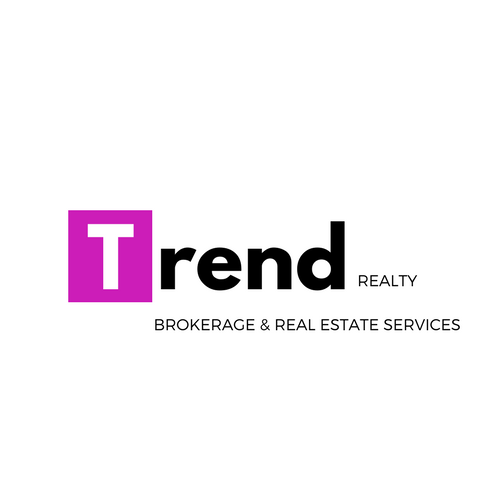 Listing ChecklistProperty Address: ___________________________________________Seller Name (s): ____________________________________________Listing Date: _______________________________________________ Listing Expiration :__________________ Exclusive Right to Sell Listing Agreement____ Trend Addendum____ Seller’s Disclosures____ Condo or HOA Disclosure Addendum (If applicable)____ Lead Based Paint Addendum if built prior to 1978 (If applicable)____ *New as of April 2018 MLS Residential Entry Form OR Seller initial MLS sheet____ Various Other Addendum/Disclosures (Short Sale, Agent Interest, No brokerage relationship)____ Buyer’s Pre-qualification letter or proof of funds____ Copy of Buyers Escrow Deposit Check____ Commission Disbursement Authorization____ Final Closing Documents